Examend’EcologieGénéraleL2 Biologie (Section II)Question I : cochez la (les)bonne (s) réponse (s), compléter le vide? 14 pointsQuestion II : la Puce de glaciers est un collembole vivant dans les sols enneigés. Le graphe ci-dessous représente l’autoécologie de cette espèce vise à vis les variations des températures du sol 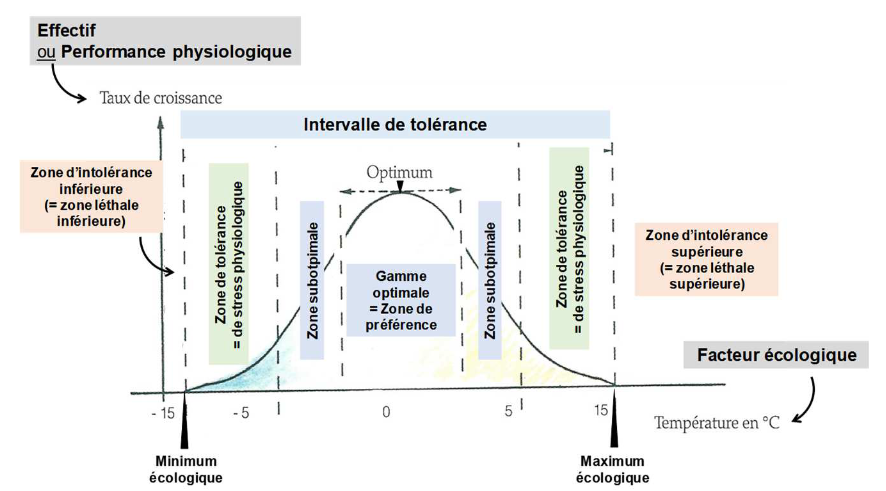 Donnez un titre à ce graphe ? (02 points)Titre : Effet des températures du sol sur les performances physiologiques, taux de croissance et abondance de la puce de glacierCommenter le graphe ? (04 points)Commentaire :Le graphe fait apparaitre trois zones :Zone 1 : Zone d’optimum écologique, située autour de la valeur 0°C et  qui correspond aux maximum de croissance, d’abondance et de performance physiologique de la puce de glacier. Zone 2 : la zone de tolérance : située à ga uche et à droite de la première zone avec des températures allant de -15 à 15°C : ici la croissance, l’abondance et les performances physiologique affichent des valeurs faibles.Zone 3 : la zone létale qui correspond à des seuils non tolérables par l’espèce : des températures inférieures  à 15°C (zone létale <) ou des températures > à 15°C (zone létale >).  Bon courageL’étude des relations entre un être vivant et son milieu s’intègre dans :Autoécologie                          Les xérophiles sont des organismes :qui tolèrent la sécheresse Les Ectothermes sont des organismes dont la température corporelle :change avec le milieu                                                      Les sténoèces  sont des organismes qui possèdent une valence écologique :étroiteCycle biogéochimiqueIl s’agit des transferts des éléments organiques et minéraux dans des cycles entre les différents compartiments (biosphère, lithosphère, atmosphère et hydrosphère). Niche écologiqueReprésente l’habitat physique et le rôle qui joue chaque espèce dans l’écosystème. Par principe d’exclusion compétitive une niche = une espèce. Les héliophiles sont des organismes qui s’adaptent avec : la lumière élevéeParmi les réactions hétérotypiques favorables, on peut citer :mutualismeL’humus qui se forme dans des sols peu actifs à pH très acide et C/N>25 est de type :MorParmi les réactions homotypiques favorables on peut citer :Effet du groupePyramide_écologique : représentation graphique par superposition des rectangles de la même largeur et de longueurs différents selon le nombre, la biomasse et l’énergie.La teneur de la matière organique dans le sol présente une relation :inverse avec la températureLes décomposeurs interviennent dans :la restitution de l’énergie              L’efficacité écologique exprime : le rendement d’un écosystème        la différence entre la production de deux niveaux trophiquesla quantité d’énergie fixée par un niveau trophique